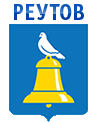 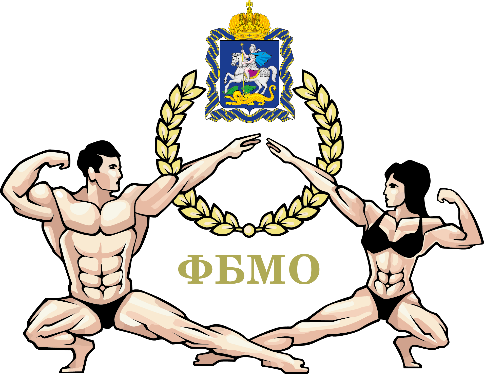 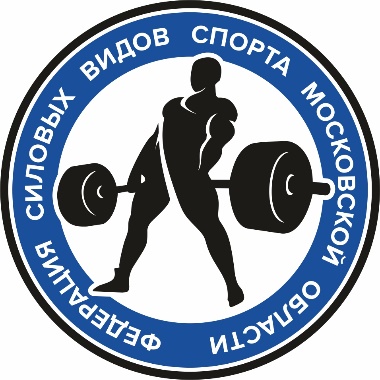 ПОЛОЖЕНИЕо проведении Открытого Кубка городского округа Реутов по бодибилдингу и фитнесу.городской округ Реутов19 марта 2023 г.1. Цели и задачи:Открытый Кубок городского округа Реутов по бодибилдингу и фитнесу проводится в соответствии с Календарным планом физкультурных и спортивных мероприятий городского округа Реутов на 2022 год.Соревнования проводятся с целью:популяризации бодибилдинга и фитнеса как вида спорта среди молодежи и населения городского округа Реутов, Московской области и ЦФО РФ;привлечения молодежи к занятиям атлетизмом, бодибилдингом и фитнесом;использования занятий в тренажерных залах для подготовки молодежи к защите Отечества, пропаганды здорового образа жизни;выявления сильнейших атлетов для формирования сборной городского округа Реутов на Чемпионат Московской области.2. Руководство проведением соревнований и конкурсов:Общее руководство подготовкой и проведением соревнований осуществляется Федерацией силовых видов спорта Московской области, Федерацией бодибилдинга и фитнеса Московской области.Непосредственное проведение возлагается на Федерацию силовых видов спорта Московской области. Главный судья соревнований – Дудушкин Роман Николаевич. Главный секретарь соревнований – Грибова Анастасия Сергеевна.3. Время и место проведения соревнований:Соревнования проводятся «19» марта 2023 года по адресу: городской округ Реутов, ул. Южная, д. 5, Муниципальное автономное учреждение «Центр культуры и искусств».Открытие Чемпионата состоится «19» марта 2023 года в 13.30 часов.3.1 Заявки:УСЛОВИЯ, ПРОПИСАННЫЕ НИЖЕ, ОБЯЗАТЕЛЬНЫ ДЛЯ ВСЕХ СПОРТСМЕНОВ, ПЛАНИРУЮЩИХ УЧАСТИЕ В ОТКРЫТОМ ЧЕМПИОНАТЕ:А) Для всех участников соревнований обязательна процедура заполнения электронной заявки по форме: (Приложение 1) и отправка заявки на электронную почту: bfsvs@yandex.ru не позднее чем за 2 дня до даты турнира. Каждому участнику (участнику или руководителю из другого региона) иметь при себе:Заявки от региональных организаций (кроме федерации Московской области), заверенные врачом, для предоставления мандатной комиссии, которая определяет допуск участников к данным соревнованиям. Допускаются заявки, имеющие отметки врача не более месячной давности.Справку от врача о допуске к соревнованиям.Квалификационную книжку спортсмена.Музыку для произвольных программ на флеш-носителе в формате MP3 (обязательное условие) Файл должен быть проверен заблаговременно для избежание проблем с воспроизведением.3.2. «19» марта 2023 года с 9.00 часов до 13.00 часов – регистрация участников и предварительное судейство спортсменов, спортсменок категорий:К участию в соревнованиях допускаются граждане РФ (по решению Коллегиального Совета Федерации могут допускаться граждане зарубежных стран). Участники обязаны иметь при себе паспорт, качественную фонограмму записи на флеш-накопителе (формат МР3), однотонный купальник или плавки. Музыкальное сопровождение сдается секретарю соревнований при регистрации. Все спортсмены должны иметь медицинскую справку. Каждый участник соревнований на взвешивании сдает стартовый взнос 2500 руб.  Участие возможно в нескольких номинациях с дополнительным взносом 1500 руб. Все спортсмены должны иметь медицинскую справку.4. Регламент соревнований:09:00 – 13:00 - прибытие и регистрация спортсменов-участников, представителей команд, судей, прибывших на Чемпионат городского округа Реутов, формирование судейских бригад.13:30 – Открытие Чемпионат городского округа Реутов.13:30 – 19:00 – Соренования по отдельному регламенту.Награждение победителей по отдельному регламенту в процессе соревнований.Соревнования проводятся по правилам соревнований Федерации бодибилдинга России (ФББР).На соревнования будут персонально приглашены судьи по согласованию с Федерацией бодибилдинга Московской области, ФББР и IFBB.Правила ФББР по поводу участия в соревнованиях альтернативных организаций: http://fbbr.org/2018/1615. Соревнования, которые проходят под эгидой ФББР, включены в календарный план соревнований ФББР см. www.fbbr.org, раздел Календарь соревнований. Справки по телефону: +7 (953) 149-98-09 или по email: info@fbbr.org «19» марта 2023 года к соревнованиям допускаютсяспортсмены следующих весовых и ростовых категорий:I. 13.30 час. – 18.00 час.):Бодибилдинг юниоры до 23 лет абсолютная категорияБодибилдинг мужчины – категория мастера +40 лет абсолютная категория.Классический бодибилдинг мужчины -  абсолютная категория.Бодифитнес женщины – кат. до 164 см; +164 см;Велнес-фитнес (Wellness) женщины - абсолютная категория;Бодибилдинг мужчины – категория до 90 кг., + 90 кг;Фитнес-бикини – дебют кат. до 164 см; +164 см, юниорки до 23 лет, мастера +35 лет, кат. 160 см; 164 см; 169 см; + 169 см;FIT-model женщины – юниорки до 23 лет, категория 166 см, + 166 см, мастера +35 лет;MensPhysique (пляжный бодибилдинг) мужчины – дебют, кат. 178 см, +178 см, мастера +40 лет;Атлетик (Классик физик) мужчины – абсолютная категория;Правила категории «дебют» - фитнес-бикини и «дебют» пляжный бодибилдинг: в категории могутпринимать участие спортсмен\ки, ранее не принимавшие участие в соревнованиях под эгидой ФББР до 01января 2023 года. Если спортсменка участвовал/а ранее в соревнованиях в другой номинации, то ОН/ОНАНЕ БУДУТ СЧИТАТЬСЯ НОВИЧКОМ и не смогут принять участие в категории «дебют».Участники обязаны иметь при себе паспорт, медицинскую справку о допуске к соревнованиям, качественную фонограмму записи на «флэш-накопителе в формате МР3», однотонный купальник или плавки. Украшения на теле не допускаются. Бодибилдинг (классический, пляжный), фитнес, бодифитнес и фитнес-бикини – спортсменки и спортсмены должны иметь костюм, соответствующий Международным правилам (IFBB). Музыкальное сопровождение сдается секретарю соревнований при регистрации (обязательно подписать: стартовый номер, фамилия, имя, категория, на сцене/за сценой).На всех официальных соревнованиях по решению IFBB запрещено использовать пачкающие кремообразные гримы (типа “DREAM TAN”). При обнаружении за кулисами судьей при участниках использования запрещенного грима, спортсмену разрешается привести свой грим в порядок, если это не нарушает регламента соревнований. Если это нарушение будет обнаружено на сцене, то участник отстраняется от соревнований.На регистрации будет организована запись на профессиональное нанесение грима марки «Jan Tana» партнером чемпионата. Цена за два слоя – 5000 руб. Почта для предварительной записи zapis_grim@mail.ru. На соревнованиях будет предложена услуга сценического макияжа, предварительная запись через WhatsApp 8 926 568 65 12 - Анастасия.6. Награждение:Победители и призеры Кубка городского округа Реутов награждаются грамотами, медалями, кубками денежными и ценными призами от спонсоров соревнований.Табл. 2. Денежные призы в абсолютных категориях и первенствах:7. Финансовые условия:Командирующие организации берут на себя расходы, связанные с проездом, питанием и размещением участников соревнований. Расходы по аренде спортивного сооружения (Дворец культуры), наградная атрибутика - за счет Федерации силовых видов спорта Московской области, осуществляет взаимодействие в работе со СМИ. Организаторы турнира несут расходы по приобретению наградного материала, канцтоваров, специальных призов по спортивным номинациям, проведению фото-видео съемки, подготовке и проведению церемонии торжественной части; предоставление, перевозка и установка спортивного оборудования и инвентаря, подготовке и оформлению зала и сцены.8. Заявки:Заявки, заверенные руководителем региональной организации (Федерации) и врачом, представляются на заседании мандатной комиссии (на регистрации) «19» марта 2023 года в Дворец культуры, которая определяет допуск участников к данным соревнованиям. Допускаются участники, имеющие справки от врача не более месячной давности.Внимание! В случае возникновения необходимости, обусловленной эпидемиологической ситуацией, предоставить справку с медицинским подтверждением о наличии отрицательного результата лабораторного исследования на новую короновирусную инфекцию COVID-19, проведенную не ранее 3 календарных дней до начала мероприятия.9. Примечание (проезд участников):От метро Новокосино пешком 5 мин. От платформы «Реутово» пешком 3 мин.10. Обеспечение безопасности участников10.1 Спортивное соревнование проводится на объекте культуры или спорта, включенного во Всероссийский реестр объектов спорта в соответствии с пунктом 5 статьи 37.1 Федерального закона от 04.12.2007 № 329-ФЗ «О физической культуре и спорте в РФ», отвечающему требованиям соответствующих нормативных актов, действующих на территории РФ.10.2. Безопасность, антитеррористическая защищенность участников соревнований и зрителей обеспечивается в соответствии с Постановлением Правительства Российской Федерации от 18.04.2014 г. № 353 «Об утверждении Правил обеспечения безопасности при проведении официальных спортивных соревнований», Постановлением Губернатора Московской области № 63-ПГ от 05.03.2001 «О порядке проведения массовых мероприятий на спортивных сооружениях в Московской области». Возлагается на Грибова Дмитрия Игоревича.10.3. Организация оказания медицинской помощи осуществляется в соответствии с Приказом Минздрава России от 01.03.2016 N 134-н "О Порядке организации оказания медицинской помощи лицам, занимающимся физической культурой и спортом (в том числе при подготовке и проведении физкультурных мероприятий и спортивных мероприятий)», Распоряжением Губернатора Московской области № 400-РГ от 17.10.2008 г. «Об обеспечении общественного порядка и безопасности, оказании гражданам своевременной квалифицированной медицинской помощи при проведении массовых мероприятий на территории Московской области». Возлагается на Грибова Дмитрия Игоревича.10.4. Выполнение условий Методических рекомендаций Роспотребнадзора МР 3.1/2.1.0192-20 «Рекомендации по профилактике новой коронавирусной инфекции (COVID-19) в учреждениях физической культуры и спорта», «Регламента по организации и проведению официальных физкультурных и спортивных мероприятий на территории РФ» (утвержденный Минспортом России и Роспотребнадзором от 31.07.2020 с изменениями и дополнениями.) Возлагается на Грибова Дмитрия Игоревича.Настоящее Положение является официальным вызовом на соревнования.Федерации силовых видов спорта Московской области предоставляется право вносить изменения в программу и регламент соревнований. Об изменениях в программе и регламенте соревнованийучастники оповещаются при регистрации. Информация и справки по тел.: 8-999-767-90-80 (Грибов Дмитрий Игоревич)Приложение №1Внимание участников! Нанесение грима ТОЛЬКО в зоне, отведенной для гримирования.Вход в зрительный зал ТОЛЬКО в одежде после тщательного удаления грима с рук.Администрация ДК будет штрафовать за порчу имущества(следы от грима на стенах, сиденьях и т.п.).Приложение № 2Регламент определения судейских бригад на турнирах,проводимых Федерацией бодибилдинга Московской области.Все судьи, обслуживающие соревнования в Московской области, должны иметь квалификационные книжки судей не ниже 3 категории.Бригады, оценивающие и судящие конкретные категории, определяются в порядке жеребьевки (см. п.1.2).Судьи из других регионов помимо судейской книжки, предоставляют заявку от Федерации своего региона с назначением на судейство.1.Чтобы стать судьей, необходимо:А). Подать заявление главному судье соревнований на сдачу судейского теста. Б) Пройти судейский тест на 2-х турнирах со статусом не ниже Кубков и Кубков Москвы и МО.2. Книжка судьи выдается только тем судьям-дублерам, которые прошли судейский тест с совпадением их решений с итоговым результатом не менее чем на 70% на 2х турнирах в качестве судьи дублера.3. Приветствуется посещение судейских семинаров, проводимых Федерацией с выдачей сертификатов.4. Порядок формирования судейских бригад    1. Судья, который желает обслуживать турнир, обязан известить об этом главного судью на регистрации.    2. Из списка судей, желающих обслуживать турнир, формируется одна или несколько судейских бригад.    3. Все судьи обязаны присутствовать на вводном инструктаже, по окончании которого, должна быть проведена судейская жеребьевка, согласно которой определяются конкретные дисциплины и категории, обслуживаемые каждой бригадой.5. Во время соревнований Главный Судья имеет права на замену одного или нескольких членов судейской бригады, согласно порядку 1.3.      1.3. Порядок замены судей.1. По собственному желанию (из-за плохого самочувствия или в силу других обстоятельств, мешающих ему обслуживать турнир)2. По решению главного судьи в следующих случаях:А) более 3 замечаний о незначительных нарушениях (см. нарушения правил судейства). В этом случае судья отстраняется от судейства до конца турнира.Б) при неадекватном судействе (если 70% судейских решений данного судьи на протяжении судейства 2-х и более категорий вычеркиваются, либо судья не сдает вовремя свои протоколы, либо сданные им протоколы, не могут быть взяты в работу из-за неверного заполнения.) В данном случае судье будет рекомендовано пройти еще 2 судейских теста, при успешной сдаче которых, он может подтвердить статус судьи.В) при грубых нарушениях (см. нарушения правил судейства). В этом случае судья отстраняется от судейства до разбирательства сроком на 1 год, по истечении которого он либо будет дисквалифицирован (в случае доказательства в суде его вины), либо обязан заново сдать 2 судейских теста._____________________________________________________________________Нарушения правил судейства. Незначительными нарушениями являются: разговоры между судьями и зрителями, использование мобильных телефонов и видео,- фото камер в процессе судейства, списывание судейских протоколов, отсутствие на судейском месте и т. п.Грубыми нарушениями являются: судейский сговор (должен быть доказан в суде), грубое пререкание с Главной судьей во время проведения соревнований, использование полномочий судьи в корыстных целях (данный вердикт должен быть доказан и может быть вынесен высшим руководящим органом ФЕДЕРАЦИИ).«Согласовано»Начальник отдела по физической культуре и спорту Администрации городского округа Реутов______________ В.А. Каширин«____»________________ 2023 г.«Согласовано»Президент Федерации бодибилдинга и фитнеса Московской области ______________ Р.Н. Дудушкин«____»________________ 2023 г.«Утверждаю»Президент Федерации силовых видов спорта Московской области_____________ Д.И. Грибов«____»_____________2023 г.п/пФ.И.О(полностью)Дата рождения(полностью)Разряд, званиеНоминация/Категория(вес, рост)(полностью)Мед. допуск1.с 09-00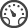 до 12-501) Бодибилдинг юниоры до 23 лет - абсолютная категория;2) Бодибилдинг мужчины мастера +40 лет абсолютная категория;3) Классический бодибилдинг - абсолютная категория;4) Бодифитнес женщины кат. до 164 см; +164 см; абсолютная категория5) Велнес-фитнес (Wellness) - абсолютная категория;6) Бодибилдинг мужчины – категория до 90 кг., + 90 кг.  абсолютная категория;7) Фитнес-бикини – дебют кат. до 164 см; +164 см, юниорки до 23 лет, мастера +35 лет, кат. 160 см; 164 см; 169 см; + 169 см) абсолютная категория;8) FIT-model женщины – юниорки до 23 лет, категория 166 см, + 166 см, кат. мастера +35 лет.  абсолютная категория;9) MensPhysique (пляжный бодибилдинг) мужчины – дебют, кат. 178 см, +178 см, мастера +40 лет, абсолютная категория;10) Атлетик (Классик физик) мужчины - абсолютная категория.МестоНоминацияНоминацияНоминацияНоминацияНоминацияНоминацияНоминацияНоминацияНоминацияНоминацияНоминацияМестоФитнес бикиниФитнес бикини - мастераПляжный б/бБодибилдингБодибилдинг мастераАтлетикБодифитнесФит-модельФит-модель (мастера)Классический бодибилдингВелнес15 0005 00010 00020 00010 00010 0005 0005 0005 00010 0005000Карточка    участникаКарточка    участникаФамилия   Имя, отчествоДата   рожд. (Д/М/Г)Спортивное званиеСпортивный клубПрофессияТелефон мобильныйДанные      российского паспортаПрописка____________________________________________________________________________________________________________________________________________________________________________________________________________________________________________________________________________________________________________________________________________________________________________________________________________________________________________________________________________________________________________________________________________________________________________________________________________________________________________________________________________________________________________________________________________________________________________________________________________________________________________________________________________________________________________________________________________________________________________________________________________________________________________________________________________________________________________________________________________________________________________________________________________________________________________________________________Членом какой региональной федерации бодибилдинга (под эгидой Федерации бодибилдинга России, далее - ФББР) Вы являетесь?_______________________________________________________________________________С какого года Вы выступаете на соревнованиях под эгидой ФББР/IFBB ________________________________________________________________________________________________Участвовали ли Вы в альтернативных соревнованиях (т.е. не под эгидой ФББР) в течении 2021-2022 годов Да/Нет (нужное подчеркнуть).  Если Да, то в каких и когда? ________________________________________________________________________________________________________________________Подтверждаю, что не являюсь членом какой-либо региональной федерации бодибилдинга и прошу принять меня в члены Федерации бодибилдинга ________________________________ ______________________________________подпись.Предупреждён, что в соответствии с решением Конференции ФББР от 24.04.2019 выступать на турнирах, проходящих под эгидой ФББР в других регионах, возможно только по заявке от региональной федерации бодибилдинга по месту регистрации ______________________________________подпись.Предупреждён об ответственности за нарушение правил ФББР за выступление на турнирах, проходящих не под эгидой ФББР, будучи при этом членом ФББР (Решение Президиума ФББР от 20.12.2018 см. www.fbbr.org).Предупреждён, что в случае предоставления заведомо ложной информации по выше указанным пунктам настоящей карточки участника результаты данных соревнований для участника, предоставившего заведомо ложную информацию, могут быть аннулированы, с лишением званий, а также этот участник может быть снят с данных соревнований во время их проведения (при этом стартовый/целевой взнос не возвращается) ______________________________________подпись.Даю своё согласие на обработку персональных данных в соответствии с Федеральным Законом №152 "О персональных данных" от 27.07.2006.Дата___________     Подпись_________________________Членом какой региональной федерации бодибилдинга (под эгидой Федерации бодибилдинга России, далее - ФББР) Вы являетесь?_______________________________________________________________________________С какого года Вы выступаете на соревнованиях под эгидой ФББР/IFBB ________________________________________________________________________________________________Участвовали ли Вы в альтернативных соревнованиях (т.е. не под эгидой ФББР) в течении 2021-2022 годов Да/Нет (нужное подчеркнуть).  Если Да, то в каких и когда? ________________________________________________________________________________________________________________________Подтверждаю, что не являюсь членом какой-либо региональной федерации бодибилдинга и прошу принять меня в члены Федерации бодибилдинга ________________________________ ______________________________________подпись.Предупреждён, что в соответствии с решением Конференции ФББР от 24.04.2019 выступать на турнирах, проходящих под эгидой ФББР в других регионах, возможно только по заявке от региональной федерации бодибилдинга по месту регистрации ______________________________________подпись.Предупреждён об ответственности за нарушение правил ФББР за выступление на турнирах, проходящих не под эгидой ФББР, будучи при этом членом ФББР (Решение Президиума ФББР от 20.12.2018 см. www.fbbr.org).Предупреждён, что в случае предоставления заведомо ложной информации по выше указанным пунктам настоящей карточки участника результаты данных соревнований для участника, предоставившего заведомо ложную информацию, могут быть аннулированы, с лишением званий, а также этот участник может быть снят с данных соревнований во время их проведения (при этом стартовый/целевой взнос не возвращается) ______________________________________подпись.Даю своё согласие на обработку персональных данных в соответствии с Федеральным Законом №152 "О персональных данных" от 27.07.2006.Дата___________     Подпись_________________________Членом какой региональной федерации бодибилдинга (под эгидой Федерации бодибилдинга России, далее - ФББР) Вы являетесь?_______________________________________________________________________________С какого года Вы выступаете на соревнованиях под эгидой ФББР/IFBB ________________________________________________________________________________________________Участвовали ли Вы в альтернативных соревнованиях (т.е. не под эгидой ФББР) в течении 2021-2022 годов Да/Нет (нужное подчеркнуть).  Если Да, то в каких и когда? ________________________________________________________________________________________________________________________Подтверждаю, что не являюсь членом какой-либо региональной федерации бодибилдинга и прошу принять меня в члены Федерации бодибилдинга ________________________________ ______________________________________подпись.Предупреждён, что в соответствии с решением Конференции ФББР от 24.04.2019 выступать на турнирах, проходящих под эгидой ФББР в других регионах, возможно только по заявке от региональной федерации бодибилдинга по месту регистрации ______________________________________подпись.Предупреждён об ответственности за нарушение правил ФББР за выступление на турнирах, проходящих не под эгидой ФББР, будучи при этом членом ФББР (Решение Президиума ФББР от 20.12.2018 см. www.fbbr.org).Предупреждён, что в случае предоставления заведомо ложной информации по выше указанным пунктам настоящей карточки участника результаты данных соревнований для участника, предоставившего заведомо ложную информацию, могут быть аннулированы, с лишением званий, а также этот участник может быть снят с данных соревнований во время их проведения (при этом стартовый/целевой взнос не возвращается) ______________________________________подпись.Даю своё согласие на обработку персональных данных в соответствии с Федеральным Законом №152 "О персональных данных" от 27.07.2006.Дата___________     Подпись_________________________